Sámi ealáhussearvi (Sámi fitnodatsearvi)Samisk næringsforbund-Saamen YrittäjydistysOrg nr 988 448 729JAHKEČOAHKKIMA BEAVDDEGIRJIJahkečoahkkin dollui 01.06.2015 Kárášjogas, Selma Saba visttis masa válde oasi 10 miellahttu.  Bealli millahttuin válde oasi čoahkkimii digitála veahkkeávdnasiid bokte.Čoahkkin álggahuvvui tii 18,00.Čoahkkima jođihii sadjásaš ovdaolmmoš Elle Ristiinna Saba, čállin fas válljejuvvui Lemet-Jon Ivvár.  Čoahkkima bovdejupmi ja ja čuovvovaš áššelistu dohkkehuvvui:Rahpan ja bures boahtin ovdaolbmo Elle Ristiinna Saba bokteDohkkehit čoahkima gohččuma ja áššelistuSearvvi jahkedieđáhus ja rehketdoallu 2014Rievdadit searvvi njuolggadusaidÁsahit Máhttogoađi -  Sámi think tankMearridit miellahttumávssu 2015 sturrodagaVálljematBeavdegirjji vuolláičálliba Elle Ristiinna Saba ja Lemet-Jon Ivvár.RAHPAN OVDAOLBMO SABA BOKTEOvdaolmmoš Elle Ristiinna Saba rabai čoahkkima ja sávai buohkaide bures .Son erenomážit deattuhii dárbbu searvvi doaimmaide, erenoamážit go mannan jagi leat viiddidan doaimmaid maiddái dábálaš ealáhusolbmuide. Das lea oaivil ahte meahcásteaddjit ja dakkár ealáhusolbmot geat eai leat registreren sin doaimmaid álmmolaš registariidda.Odná čoahkkimis mii rievdadat searvvi njuolggadusaid dan ektui.Searvi lea maiddái bargan dan ala ahte asahit nu gohčoduvvon hutkkanbeasi (think tank) Sápmái.  Mii diehtit ahte dán lálgan ásahus lea máilmmeviidosaš doaibma, ja Norggas goit leat guokte dán láganat, Agenda (sosialdemokráhtaid, Marte Gerhardsen) ja Cevita (liberálaid, Kristin Clemet ). Guktot Oslos doaibmaba. Máhttogoahti ásahasa doaimma mii maiddái odná čoahkkimis giehtadallat.Muđuid lea odne dábálaš jahkečoahkkima áššit, nu go jahkedieđáhus ja rehketdoallui 2014 áigodaga várás. Dán oasis ii leat dođe eanet rávddas dáhpáhuvvan eará go ahte min ovdaolmmoš geassádii doiammastis skábmámánus. Das rájes lean mun Elle Ristiinna Saba gaskkaboddosaččat doaibman ovdaolmmošin.ÁŠŠI 02/2015  JAHKEDIEĐÁHUS JA REHKETDOALLU 2014Áššeovddideapmi:Stivra ovddiduvvon jahkedieđáhus ja rehketdoallu 2014 áigodaga várás ovddiduvvui. Jahkedieđáhusas boahtá ovdan ahte searvi lea ferten válljet sadjásačča ovdaolbmo sádjái sivas go ovdaolmmoš geassádi skábmamánus 2014´s.  Stivra lea doallan 4 čoahkkinma ja meannudan 15 ášši.  Váldodoaibman lea leamaš ásahit Sápmái hutkkanbeasi (Máhttogoađi) ja ođasit ja buoridit sámi ekonomiija tearmmaid. Maiddái leat guoskkahan Finnmárkku kommišuvdna barggu, erenoamážit Sámedikki oktavuođačoahkkimii siskkobealde. Maiddái lea searvi gululdaga álggahan boazodoalloáššii gieđahallat. Searvvi stivrras lea badjeolmmoš mannan jagi rájes jo čohkkán (Eira).Muđuid lea leamaš prošeavktabargu suomabealde veaháš roanzáid, muhto dát oassi lea dál njuolgagoahtán.  Dat lea varra sivva manin Suomabealde Sámediggi lea ravgan eret searvái addimis doaibmaruđa dán áigodas.Sponsema ii leat vel searvi iskkagoahtán ruhtagáldun doaimmaid várás.  Gulaskuddan gal lea, muhto vuos lea leamaš láivi dán lágan ortnegii oaččut omd. fitnodagaid searvat.Rehketdoallu čájeha searvvis lea doaibmajohtu 92 100 nkr. Sámedikkis boahtá doaimmadoarjja 75 000 nkr ja miellahttumáksu fas lea 17 100 nkr.  Miellahttumáksu lea veaháš njiedjan sivas go ealáhusolbmuide lea vuoliduvvon máksu 200 kruvdnui.  Čállin goddái bálká lea 45 000 kr, ja oppalašdoaimmas badjebáza lea 4 799,20 kr. Baŋkkus lea ruhta 7 411 kr (guktui suoma ja norgga baŋkkuin). Iežaskápitála lea badjánn 56 812 kr.Mearrádus evttohus:Stivra lágiduvvon jahkedieđáhus ja rehketdoallu 2014 áigodaga ektui dohkkehuvvo.  Searvi lea doaibman dábálaččat daid resurssaid vuođul mat leat dihtosis dán lágan doaimmaide.Searvvi rehketdoalus čájehuvvo ahte 2014 áigodagas lea leamaš doaibmajohtu ruđalaččat sullii go ovddit áigodagas.  Badjebáza lea 4 799,20 nkr ja iežaskápitála lea lassánan 56 812 kruvdnui.Mearrádus:Nugo evttohus.03/2015  RIEVDADIT SEARVVI NJOLGGADUSAIDSearvi lea 2013 jahkečoahkkimis mearridan bovdet miellahttun maiddái ealáhusolbmuid geat eai leat sin doaimmaid darvehan almmolaš registtariide (omd. Brreg, Norgga bealde).  Dan dihti lea dál dárbu searvvi njuolggdusaid § 2 lasihit vai dán lágan ásahusaid maiddái formalalaččat fátmasta searvi.  Mearrádusevttohus:Sámi fitnodatsearvvi (Sámi ealáhussearvvi) njuolggadusaid § 2 lasihuvvo nubbin teakstaoassái ná:`Dábálaš ealáhusolbmuide, geat eai leat almmolaš registrerejupmái lágidan doiammastis, dáidda maiddái áddo sadji čálihit miellahttun sarvái`. Searvvi § 2 šaddá dás rájes čuodjat ná:Miellahttun besset registrerejuvvon juridihkkalaš ovttadagat geain   leat sápmelaš eaiggádat, main lea ovddideapmi áigomuššan, nu go oassusfitnodagat, ovddasvástideaddji fitnodagat ja oktonas fitno-dagat.Dábálaš ealáhusolbmuide, geat eai leat almmolaš registrerejupmái lágidan doiammastis, dáidda maiddái áddo sadji čálihit miellahttun sarvái.Mearrádus:Nugo evttohus.04/2015 ÁSAHIT MÁHTTOGOAĐI – SÁMI THINK TANKSearvi čállingoddi lea dán jagi mielde bargan vuođu ásahit Sápmái áššehutkkama várás beasi gos sámiáššit čalmmustahttojit viidát servodagas. Norggas leat dán láganat jo guokte, Agenda (Sosialdemokrahtalaš vuođđojurdda) ja Cevita (liberála vuođđojurdda).Čállingoddi lea árvalan čuvvovaš vuođu hutkkanásahusa vuolggaheapmái:Máhttogoađi birraMáhttogoahti lea iešstivrejeaddji hutkanbádji mii sin barggu čađa buktá lasi áddejumi ja oasádallama sámi árvvuide ja čovdosiidda. Máhttogoahti galgá gaskkustit máhtu ja áigumušaid mat jierásmahttet ja viidodahttet sámi poletihkalaš šillju dan láhkai ahte čuožžilahttá ávkkálaš digaštallamiid, ja mas ovddiduvvojit evttohusat ja ođasteamit.Máhttogoahti deattuha viiddis jurddavuođu ja vuđđolašvuođa oainnu servodagas. Máhttogoahti galgá ovddidit, ii ge dušše čilget, sámi árvooainnuid áddejumi, earret eará čađa čielggademiid, servodat oasálastima, digaštallamiid, bagademiid, čoahkkanemiid ja almmuhemiid bokte. Deháleamos sámi árvvut vulget das go sápmelaččat leat eamiálbmot masa gullá, giella, kultuvra, ealáhusat, árbevierut, riekteáddejupmi ja sosiála ortnegat.  Maiddái lea nu ahte ođđaáigi lea joavdan Sápmái, mii lea dagahan stuorra oktavuođa rievdadusaid servodahkii. Ollugat deattuhit árbevieruid doalaheami (árbevirolaš eamialbmot), ja nuppit fas iđihit ođđamállet vugiid leat sápmelažžan (ođđaáigásaš eamialbmot), ja dán guoktá gaskkas uhcit eanet ovttastuvvomat man dilis identitehta eanet rievdadallá.Máhttogoahti galgá doaibmat fierbmádaga vuogádahkan gosa gullet ovttaskasolbmot main lea iešguđetlágan poletihkalaš čanastusat, ja maŋggalágan servodatduogážat (akademiija, ealáhusat, media, organisašuvnna ja poletihkka). Máhttogoahti lea intelektuella doaibma mii lea organiserejuvvon vuođđudussanUlbmilMáhttogoahti vuođđudus galgá bargat dan ala ahte lassána gelbbolašvuohta ja oasálastin sámi árvvuid ja čovdosiid dáfus. Máhttogoahti galgá hutkat ja luovvat beroštumi ásahusa ulbmilii ávkin čađa čielggademiid ja ságaskuššamiid bokte, servodaga oassálastima, bagadusa, čoahkkimiid ja almmuhemiid bokte.Jođiheapmi, stivra ja fágaráđđiÁsahusa stivrras ja fágaráđis árvaluvvo čohkkánit Johan Kl. Kalstad, ovdaolmmoš, Elle Ristiinna Saba, lahttu, Mathis Eira, lahttu ja Lemet-Jon Ivvár, lahttu, Lemet-Jon Ivvár lea ásahusa doaimmaheaddji.                               Mearrádusevttohus:   Jahkečoahkkin lea ovttaoaivilis stivvrrain ahte geahččalit ásahit sámi hutkkanásahusa `Máhttogoahti`. Dasa lea eaktun ahte dasa fitnešii omd. Sámedikkis ja earáin doaibmaruđa.   Go ruhtadeapmi čielgá, de sáhttá stivra ásahit Máhttogoađi dien hámis go dás ovddabealde stivra lea árvalan.  Orruleamen buoremus Máhttogoađi organiseret sierra vuođđudussan (stiftelse).     Mearrádus:                  Nugo evttohus.                  	ÁŠŠI 05/2015  MIELLAHTTUMÁKSU 2015 ÁIGODAHKII      	Áššeovddideapmi:Njuolggadusaid § 6, vuosttaš čuoggá vuođul  galgá jahkečoahkkin    mearridit jahkásaččat miellahttumávssu sturrodaga. Jagi 2014 miellahttumáksu lea leamaš ná:  Registrerejuvvon fitnodagaide 500 nkr, ja registrerekeahtes ealáhusolbmuide fas 200 nkr.  Dán miellahttumávssu sturrodaga sáhttá ain joatkkit 2015 áigodahkii.Mearrádus:Jagi 2015 miellahttumáksu mearriduvvo leat dán sturrodagas: Registrerejuvvon fitnodagaide 300 nkr, ja registrerekeahtes ealáhus-olbmuide fas 200 nkr.  ÁŠŠI 06/2015  VÁLLJEMATÁššeovddideapmi:Njuolggadusaid mielde § 6 vuođul galgá jahkečoahkkin válljet stivra (3-5 olbmo sturrosaš), mas lea namahuvvon jođiheaddji, lahtut ja dárkkisteaddji.  Searvvis eai leat sadjásaččat.Mearrádus:Stivra galgá bissut 3 olbmo sturrosaččan ja čuovvovaš lahtut válljejuvvojedje:                                                                     Ovdaolmmoš Elle Ristiinna Saba, Deatnu                               Stivralahttu Klemet Amund Eira, Kárášjohka                            Stivralahttu Lemet-Jon Ivvár, TromsaDárkkisteaddji Trond Are Anti, DeatnuČoahkkin nogai tii 21,00.             Elle Ristiina Saba /s.                                                                 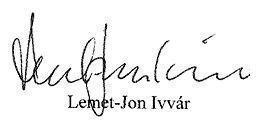 